КОМУНАЛЬНИЙ ЗАКЛАД ЛЬВІВСЬКОЇ ОБЛАСНОЇ РАДИ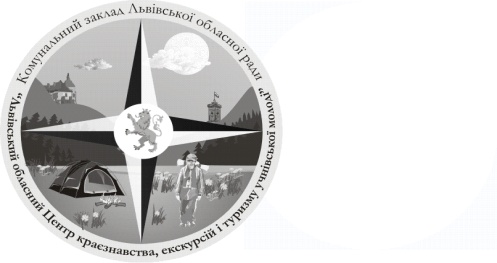 «ЛЬВІВСЬКИЙ ОБЛАСНИЙ ЦЕНТРКРАЄЗНАВСТВА, ЕКСКУРСІЙ І ТУРИЗМУ УЧНІВСЬКОЇ МОЛОДІ». Львів, вул. І. Франка 156, тел. 276-44-22, тел/факс  276-44-21,  Е-mail: locketum@ukr.net,  http://www.locketum.lviv.uaр/р 35417001023293 ГУДКУ у Львівській обл. м. Львова, ЗКПО 22364151, МФО 82501421.08.2015 р. № 356на № ____________ від ______ План роботи (основних заходів)Комунального закладу Львівської обласної ради«Львівський обласний Центр краєзнавства,екскурсій і туризму учнівської молоді»на вересень 2015 рокуДиректор                                                              М. НабитовичНачальнику управління дошкільної, загальної, середньої, позашкільної освіти та соціального захисту департаменту освіти і науки            Львівської облдержадміністраціїп. С. КнишикДата проведенняНазва заходу5 вересняДень відкритих дверей16-18 вересняУчасть директора закладу у семінарі-практикумі директорів обласних та Київського міського центрів туризму і краєзнавства учнівської молоді, станцій юних туристів «Перспективи розвитку туристсько-краєзнавчого напряму позашкільної освіти шляхом впровадження нових форм охоплення дітей та учнівської молоді» (м. Херсон)друга-третя декада вересняЗаходи з вихованцями гуртків в рамках відзначення Міжнародного Дня мирутретя декада вересняЗаходи з вихованцями гуртків щодо відзначенняВсесвітнього Дня туризмутретя декада вересняВелопробіг вихованців гуртків Старосамбірської філії КЗ ЛОР ЛОЦКЕТУМ приурочений 150-річчю з дня народження Андрея Шептицького за маршрутом м. Хирів-с. Тарнава-Чернеча гора-монастир св. Онуфрія-м. ХиріввересеньПідготовка до проведення змагань вихованців гуртків                 КЗ ЛОР ЛОЦКЕТУМ зі спортивного туризму, присвячених Дню туризмувересеньПідготовка до проведення обласних змагань педагогічних працівників Львівщини з пішохідного туризмувересеньОрганізація та прийом учнівських  груп  на відпочинок на турбазах закладувересеньПроведення навчально-тематичних екскурсій  для груп учнівської молоді відповідно до замовлень